Till minne avhar Lauker-Lövviken Byastugeföreningmottagit en gåva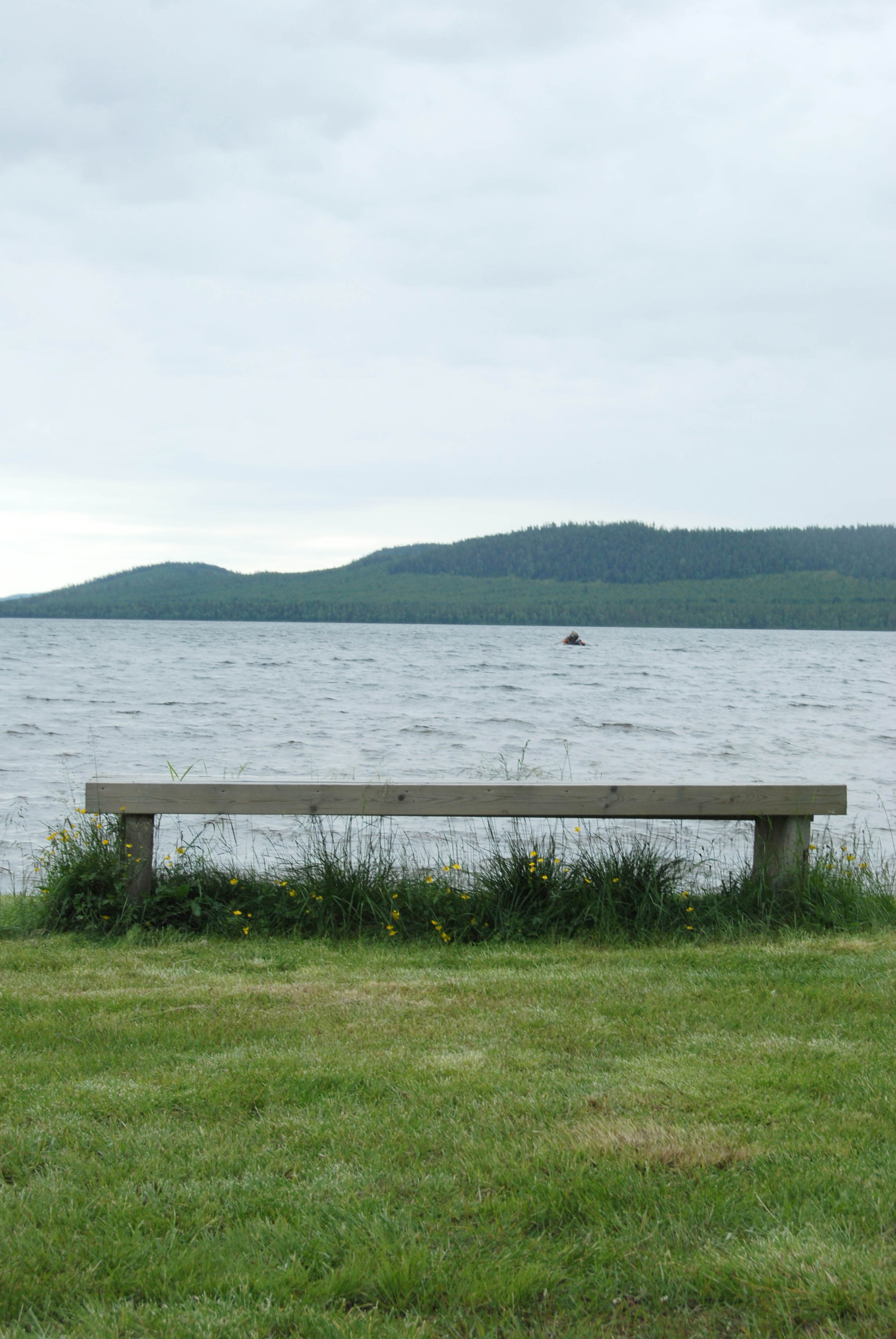 